La République des Pyrénées/Eclair le 11 décembre 2019 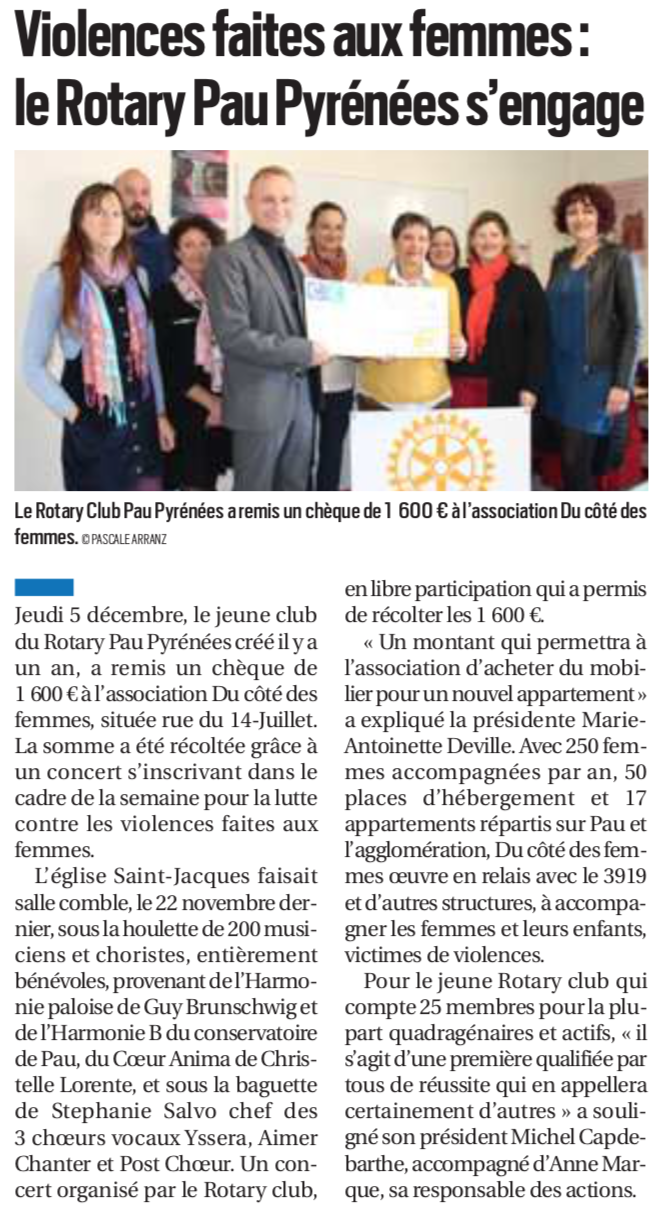 